JUNTA DE ANDALUCIA	IES “CÁSTULO” 	LINARES 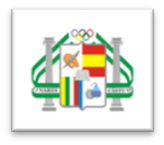 INSTRUCCIONES SOLICITUD TÍTULOS CURSO 2020/2021El alumnado que haya aprobado todas las asignaturas de Bachillerato, Ciclo Formativo de Grado Medio y Ciclo Formativo de Grado Superior, deben solicitar el correspondiente título.Para ello deben seguir las instrucciones que se detallan a continuación:Imprimir y rellenar el impreso de solicitud del títuloPago de tasas: Rellenar el impreso Modelo 046 desde la página WEB:https://www.juntadeandalucia.es/economiayhacienda/apl/surweb/modelos/modelo046/046.jspEn Google, si tecleamos “modelo 046” aparece esta página directamenteInstrucciones Pago de Tasas Modelo 046Rellenar los datos personales (NIF, apellidos y nombre, domicilio, etc.)En el apartado de datos generales marcar la casilla de autoliquidación y escribir en el recuadro grande  (según corresponda) uno de los tres textos, más el nombre del alumno/a: Título de Bachiller de CienciasTítulo de Bachiller de Humanidades y Ciencias SocialesCiclo Formativo de Grado Medio Actividades ComercialesCiclo Formativo de Grado Superior  Gestión de Ventas y Espacios Comerciales.Fecha de devengo: La fecha en la que se realiza el pago de la tasa.El pago ha de efectuarse al finalizar el curso en  que se obtuvo la condición de titulado y  a la mayor brevedad posible.Total a ingresar: El importe que corresponde debe ser uno de los siguientes. Código Territorial: ED2301 ( Delegación Provincial de Educación , Cultura y  Deporte)Concepto de Pago: 0049 (tasa por expedición  de títulos académicos y profesionales)Validar y realizar una de las dos opciones: El pago telemático e imprimir despuésImprimir y abonarlo en cualquier entidad bancaria  (Tres copias: Banco, Administración e Interesado)Presentar en la oficina:Impreso de solicitud de título (debidamente cumplimentado en todos sus apartados) (lo tiene en el apartado secretaría, de la web del centro: www.iescastulo.es)Dos copias del  046 (administración e interesado)Fotocopia del DNI o del pasaporte del alumno/aEn caso de Familia Numerosa, deberá presentar fotocopia del título o carné que acredite tal circunstancia actualizado a la fecha de la solicitud del títuloMientras se realiza la expedición del Título por la Consejería (unos dos años aproximadamente) se puede acreditar la obtención del mismo con el impreso 046 del interesado. Es imprescindible que el alumno /a lo conserve hasta que recoja el título oficial.(ANTE LA SITUACIÓN DE ALARMA SANITARIA EN LA QUE NOS ENCONTRAMOS, SE HA HABILITADO UN BUZÓN (EN LA ENTRADA DEL CENTRO) O LA SIGUIENTE DIRECCIÓN DE  CORREO ELECTRÓNICO.: oficina@iescastulo.es  PARA FACILITAR LA ENTREGA  Y NO ACUDIR PRESENCIALMENTE AL CENTRO.)   Familia No NumerosaFamilia NumerosaFª Nunerosa EspecialBachillerato y Ciclos F. Grado Superior54.97 €27,48 €GratuitoCiclo Formativo Grado Medio           22,38 €11,19 €Gratuito